В  АНО ДПО «Учебный центр «Признание» студенты гр.17176 Чеховская Анастасия и Пушная Дарья провели  публичную лекцию на тему «Реализация защиты прав потребителей в торговой сфере». Докладчики проанализировали Закон «О защите прав потребителей», рассказали о правилах предъявления претензий потребителей к качеству товара. Отвечая на вопросы слушателей,  Анастасия и Дарья   приводили примеры из  собственной правоприменительной практики, а также рассмотрели заблуждения и ошибки потребителей при  защите своих прав.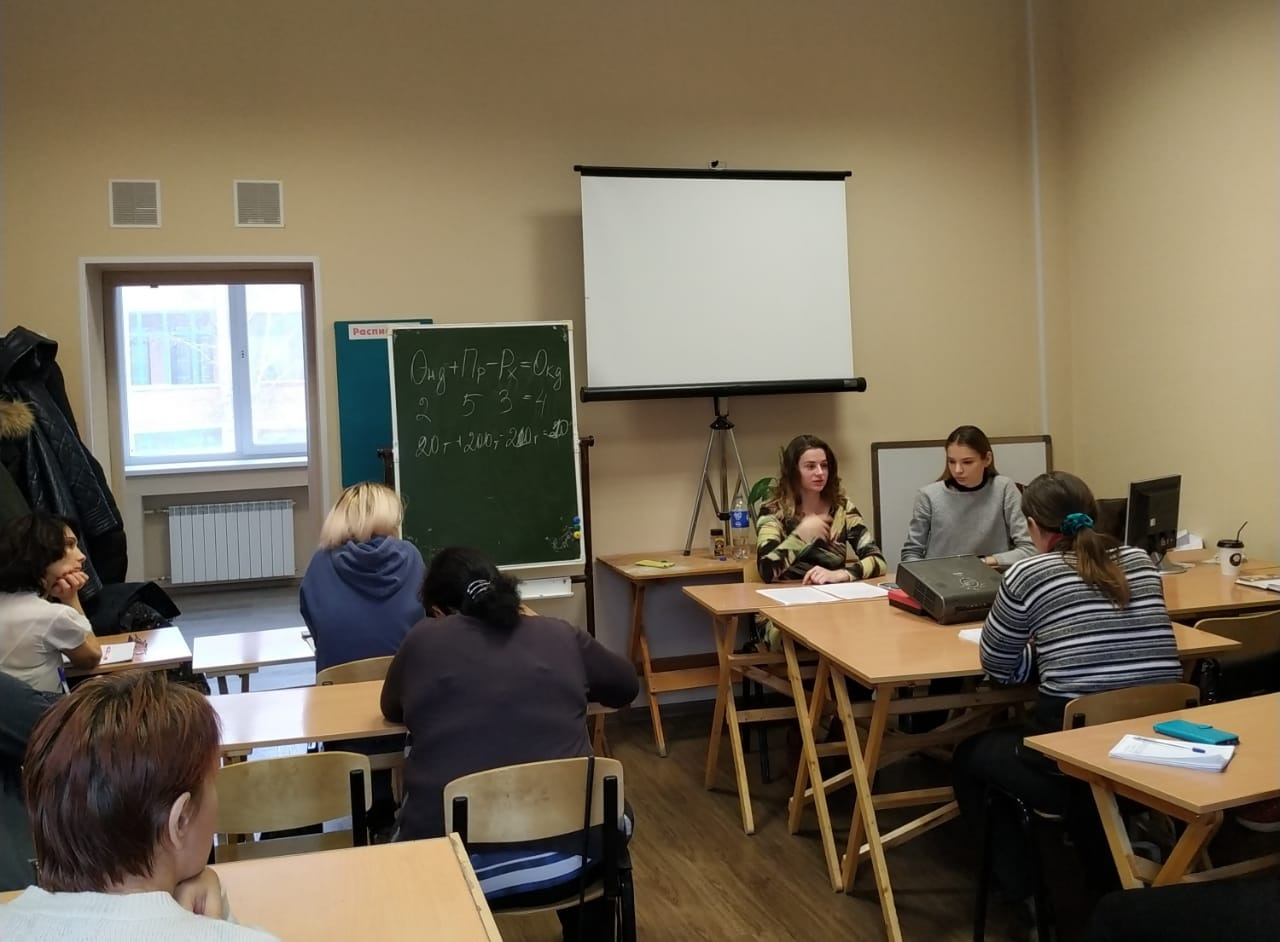 